Contact Center Expo & Conference 2017 — Business Justification Toolkit Everything You and Your Manager Need to KnowOver four days at ICMI Contact Center Expo & Conference, thousands of customer service professionals will discover the most current and cutting-edge technology innovations and strategies to drive their organizations' success in the areas of customer experience, workforce optimization, omnichannel best practices, metrics, employee engagement, and future trends in customer service.We’re in a new era of customer experiences that’s placing demands on organizations like never before. For contact center leaders, the importance of leveraging the right technologies, delivering service in the most effective channels, and balancing people, processes, and automation is at an all-time high.From the keynotes to the seven track topics to the events in the Expo Hall, you’ll learn the tips, tricks, and best practices that will get your company in front of the transformations taking place in the contact center industry and ensure that your organization delivers exceptional customer experiences in this complex and changing world.We've included a few materials that you can tailor to meet your needs and make things easier for you to get approval to attend Contact Center Expo, including:A letter templateSession track descriptionsSchedule at a GlanceTrack session summaryWhat the media is sayingWho attends Contact Center ExpoAn expense worksheetWith multiple Conference pass options and special monthly pricing, we're confident that you will be able to find the right package to fit your budget. We look forward to seeing you at the Walt Disney World® Resort near Orlando, FL this May 22-25!Sincerely,The Contact Center Expo TeamP.S. Don't hesitate to reach out to us at icmiexporeg@ubm.com if we can provide you with any other information. JUSTIFICATION LETTER TEMPLATEDear [Insert Name],I am requesting your approval to attend ICMI Contact Center Expo & Conference, May 22-25, 2017, in Orlando, FL. Now in its 14th year, Contact Center Expo is the only independent conference where contact center professionals find trusted education developed by a team of objective practitioners and content professionals in the core areas needed to keep current on the skills and best practices required for our business. Additionally, ICMI has been a leader and trusted resource for contact center professionals for 32 years and last year was featured on NBC Nightly News and in The New York Times.The Conference session tracks include:Foundational Best PracticesFuture Trends in Customer ServiceOptimizing your WorkforceOmnichannel Best PracticesContact Center MetricsCustomer ExperienceEmployee EngagementOver the course of four days, Contact Center Expo offers full-day training, half-day hands-on workshops, exclusive tours of local contact centers, 60-minute main sessions, panel discussions, and inspiring keynotes. I will also be able to interact directly with over 100 Exhibitors in the Expo Hall, which will allow me to personally test and evaluate a range of technologies and services that are important to our business.When I return from Contact Center Expo, I will be able to share and suggest the latest trends and innovations with the rest of our organization. Contact Center Expo will also provide an opportunity for me to network with other contact center professionals and learn from their experiences as they share success stories and lessons learned. I've included a fact sheet for your review as well as a breakdown of the approximate cost of my attendance. You will find there are a number of different pricing options designed to fit our needs. With all of these opportunities to learn from industry leaders and connect with some of the top companies in the country, I hope you see the value of this event. Please review these materials and let me know if you have any questions.Sincerely,[Signature]
SESSION TRACKSFoundational Best Practices New to your role in the contact center? We've emphasized the "how to" in these critical sessions so you can return home with actionable ideas for making immediate improvements in your contact center. Results are what you need, and this track will show you exactly how to achieve them in your own operation. 
View Foundational Best Practices sessions >Future Trends in Customer Service Is your contact center prepared to meet the needs of tomorrow’s customers and employees? We’ve identified several trends to watch as expectations shift and technology evolves. This track will explore developments shaping both customer and agent expectations, as well as examine the role emerging technology will play in the continued evolution of customer service.
View Future Trends in Customer Service >Optimizing Your Workforce This track will show you how workforce optimization can positively impact both the contact center and the business as a whole. You’ll walk away with actionable insight you can use to better manage onboarding and ongoing training, forecasting, scheduling, work from home agents, distributed workforces, and more. These sessions will enable you to drive increased productivity and efficiency in your center.
View Optimizing Your Workforce sessions >Omnichannel Best PracticesYour customers expect service options in the channel of their choice, and at a time that’s most convenient for them. If you’re looking for insight to help you determine the right channel mix and learn how to deliver a seamless cross-channel experience, this is the track for you. We’ll explore the strategy, processes, and technology needed to deliver best in class omnichannel service.
View Omnichannel Best Practices sessions >Contact Center MetricsThere’s no shortage of data in the contact center, but determining what to measure and how to interpret the data to drive meaningful results can be a challenge. This track will provide you with the research, benchmarks, best practices and case studies needed to implement metrics that improve operations. 
View Contact Center Metrics sessions >Customer Experience As customer touch points increase, the contact center is quickly becoming the epicenter for how customers perceive their interaction with your company.  This newly created track address the challenges, successes and roadmaps needed to improve your customers' experience. 
View Customer Experience sessions >Employee EngagementIf you're responsible for managing people in the contact center, this track is where you'll find the ideas and resources you need to improve. We'll tackle the tough issues of retention, coaching, stress, and attendance, and explore career pathing and the needs of the next generation. This track will arm you with innovative strategies to manage change. 
View Employee Engagement sessions >EVENT SCHEDULE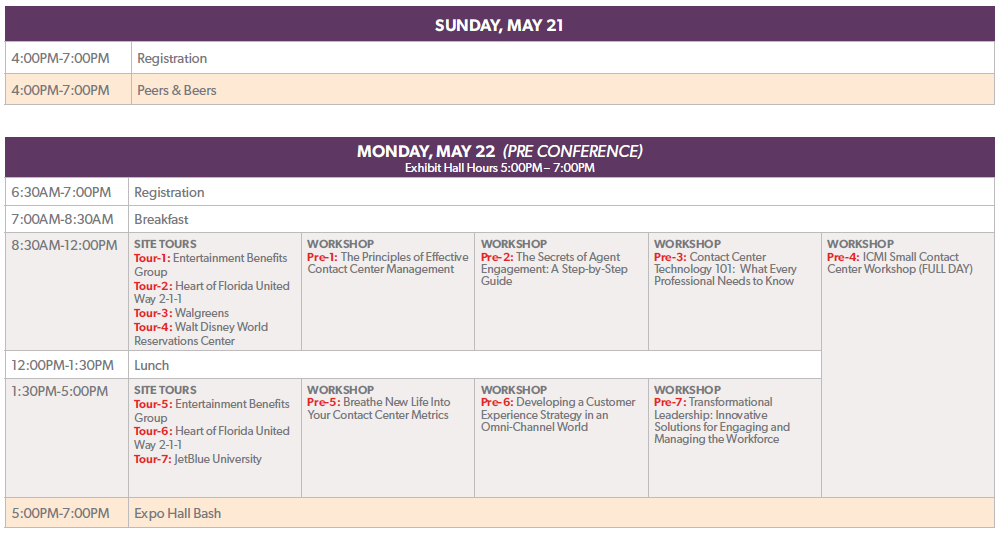 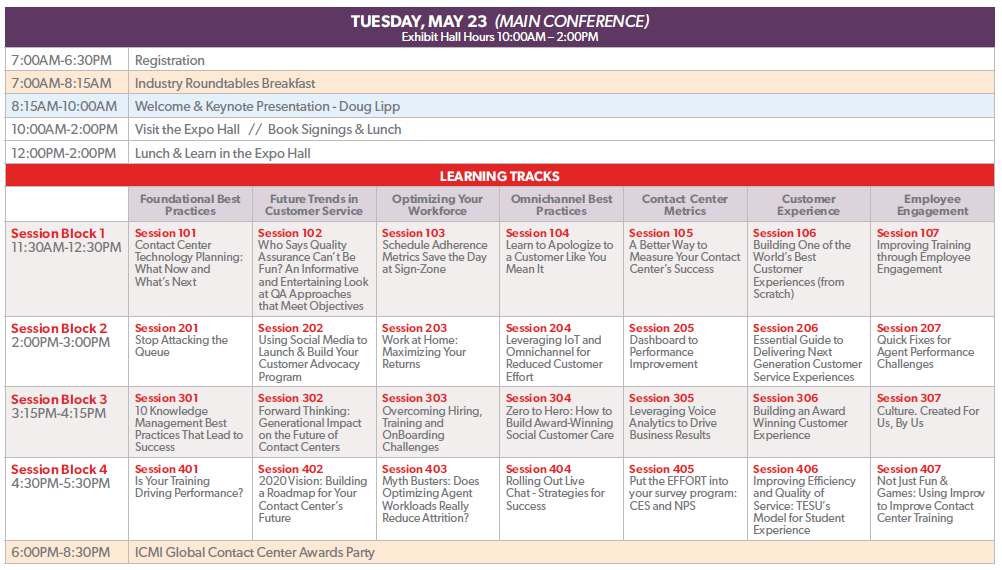 EVENT SCHEDULE, Continued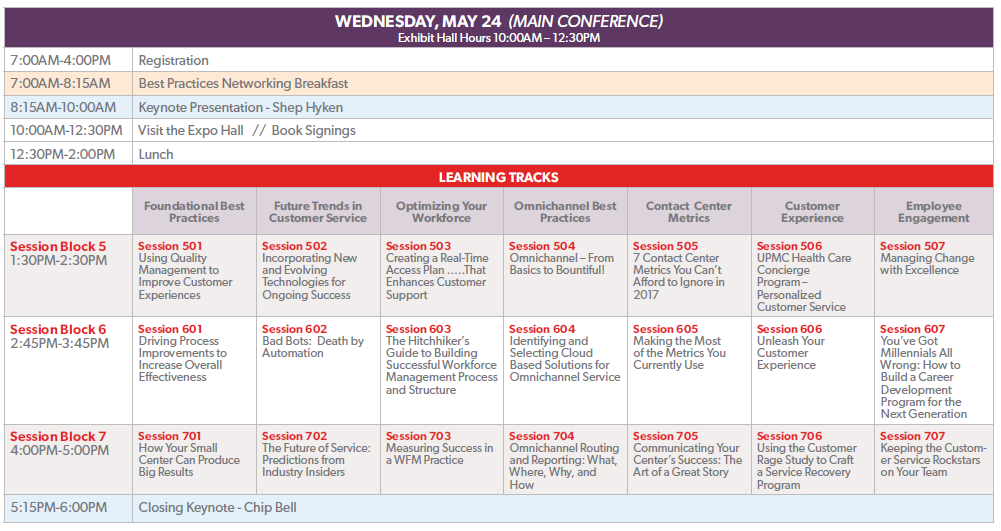 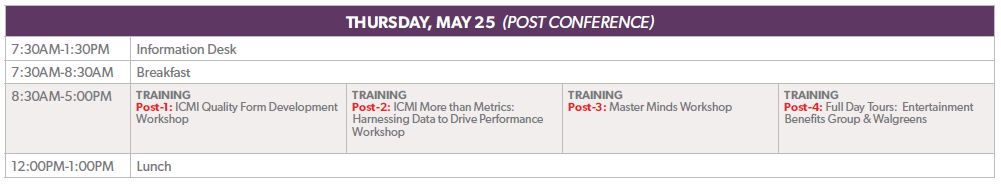 Link to: Full Conference InformationLink to:  Program Brochure What Other Industry Pros Are Saying about ICMI Contact Center Expo & Conference“The conference was well organized and provided a variety of training sessions that I found very valuable. I enjoyed the keynote speakers, as well as being able to discuss best practices with my peers from other call centers." — Sherri B., Quality Manager, OptumRx“This was my third straight year attending and I've come away with pages of notes to share with my team when I return. I get so much from the sessions and contact center tours that all the other stuff feels like a bonus.” — Nicholas W., Director of Customer Service, National Guardian Life Insurance. “The opportunity to learn from others is invaluable. There are so many companies represented, that we are able to learn from each other without worrying about giving away trade secrets! Being able to see how others use their technology is a huge plus- it's nice to hear the challenges others have faced and the creative ways they used the technology.” — Lindsey W., Call Center Manager, Pepsi Bottling Venture“This conference was a game changer for me. There were so many concepts around metrics and coaching that we have been trying to implement, and those same concepts were discussed here. I was able to take what we have already done, mix in some of these amazing ideas from the conference, and build something that will totally change our contact center for the better!”  — Haley B., Sponsor and Donor Relations Operations Analyst, Compassion International“I learned so much and I have come back to my contact center with new enthusiasm and great ideas for improvement.” — Lonnie G., Contact Center Director, Progressive Finance “This was my first ICMI conference and I was very impressed with this event. The keynotes were relevant and amazing; the venue was well organized and used very well; the sessions were valuable not only from content but from crowd participation. I couldn't have picked a better conference to attend for my first contact center conference.” — Matthew B., Senior Manager Customer Care, Technology Services, J. J. Keller & Associates“Having interaction from each of the participants in the sessions was very helpful. That gave ideas on what has worked, and what hasn't, in other people experience. Real life examples are huge in these conferences.”  — Zach G., Customer Service Supervisor, National Guardian Life Insurance“The Opening sessions and the general sessions add so much value. There was a lot of very great topics to pick from. I walked away with a wealth of information.” — Julie S., Senior Director Support Services, Wolters Kluwer “I really enjoyed the small contact center workshop. It was very informative, and the way that it was set up, really allowed me to interact with other people with similar issues and circumstances.” — Conrad B., Familia Contact Center Manager, Bank of GuamWho Will I Meet at ICMI Contact Center Expo & Conference?Sample Job Titles of Attendees Currently RegisteredSample Companies of Past and Currently Registered Attendees
Industries represented include: Financial, Insurance, Communication, Education, Utilities, Transportation, Government, Retail, Hospitality, and moreEXPENSES WORKSHEETPlease fill out this expenses worksheet to estimate the cost of attending ICMI Contact Center Expo & Conference 2017.
Note that the Contact Center Expo attendee negotiated room rate for the Walt Disney World® Dolphin and Swan Resort is $219/night for a standard room plus taxes and a $20/night resort fee if you book by April 27, 2017 (space available – book early!)Contact Center ManagerDirector, Call Center OperationsSenior DirectorAssociate Vice PresidentVice President, Customer ServiceEVP / Senior VPDirector, CISInformation ServicesManager, Training & DevelopmentQuality Assurance & TrainingWorkforce ManagementTraining Manager Supervisor, Customer ServiceTeam LeadSenior Manager, Customer CareQuality Analyst Training ManagerTechnical Support / Service DeskDirector, IT ServicesManager, Social Care TeamMember Services ManagerAARPProgressive InsuranceAlarm.comSign ZoneAllstateSpencer GiftsAmazon Web Services State Fund of CaliforniaAmerican Honda FinanceSymantecBlue Cross Blue ShieldTD AmeritradeCaliber Home LoansTexas Dept of Public SafetyCity of AtlantaThe Home DepotColorado 811Thomas Edison State CollegeCostcoThomson ReutersFirst National BankUlineHallmarkUMB BankKaiser PermanenteUSDAMidcontinent CommunicationsVanguardMoenVF ImagewearNational Guardian Life InsuranceWalmartNavy Federal Credit UnionWeb.comNorthwestern MutualWells FargoICMI Contact Center Expo & ConferenceRegistrationPass Options**Check website for current pricing that includes monthly discountsConf. PassSelect the pass that fit your needs: 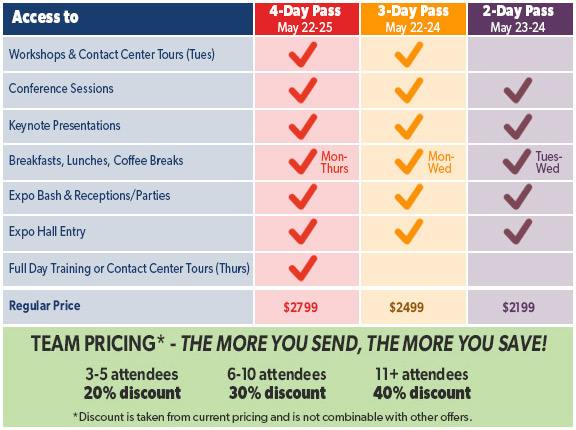 $Flight$Transportation$Mileage reimbursement$Lodging$Food per diem$Total$